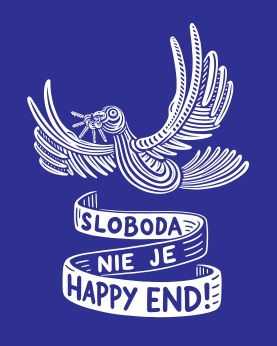 POZVÁNKA na najnovší projekt Divadelného ústavu a Štúdia 12 Aby sme nezabudli...  31. marec 2022 | 19.00 hod. | Štúdio 12, Jakubovo nám. 12, Bratislava|Bratislava, 29. marec 2022 | – Aby sme nezabudli... najnovší projekt Štúdia 12, v rámci ktorého uvedie vybrané aktuálne inscenácie zaoberajúce sa témami  moderných dejín 20. storočia. Rôzni tvorcovia, rôzne divadlá a divadelné zoskupenia, rôzne spracovania či odlišné interpretácie – spoločný menovateľ je len jeden - snaha, aby sme nezabudli na udalosti, ktoré poznačili chod dejín 20. storočia na Slovensku.Ingmar Villqist: Helverova nocDivadlo Actor Košice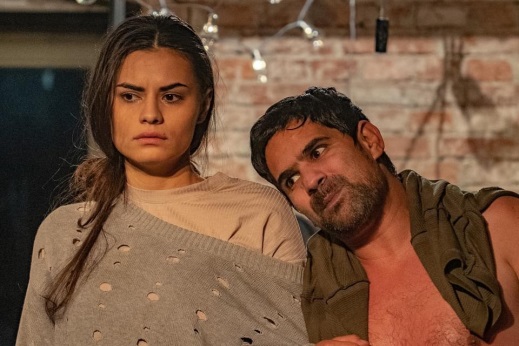 On (Helver) a Ona (Klára). Klára sa stará o Helvera, je jeho matkou, opatrovateľkou, priateľkou, je všetkým v jednej osobe. Dej sa odohráva počas jednej noci začiatkom 30. rokov minulého storočia, keď u oboch začínajú ožívať staré spomienky. Tie dobré, ale aj tie zlé.Vonku začína zúriť dav, vlády sa zmocňujú fašisti a do kuchyne, ktorá sa zdala byť bezpečným útočiskom, preniká hrozba zvonku. Helver s Klárou sa ocitajú v pasci. V réžii Antona Korenčiho a preklade Petra Himiča si inscenáciu košického Divadla Actor budete môcť pozrieť 31. 3. 2022 o 19.00 hod. V inscenácii sa vám okrem člena Štátneho divadla Košice Františka Baloga predstaví aj mladá divadelná a filmová herečka Diana Semanová.Každá inscenácia je sprevádzaná a doplnená populárnym diskusným cyklom Sloboda nie je happy end!, ktorú na pravidelnej báze uvádza organizácia Post Bellum.V rámci tejto diskusie bude riaditeľka organizácie Sandra Polovková viesť rozhovor so špeciálnymi hosťami oslovenými v nadväznosti na uvádzanú tému inscenácie. Tentokrát bude diskutovať s profesorkou MÁRIOU PATAKYOVOU, verejnou ochrankyňou práv a ANDREOU NAJVIRTOVOU, riaditeľkou organizácie Človek v ohrození, o tom, prečo je dôležité pomáhať Ukrajine.Diskusia  doplní inscenáciu a divákom tak poskytne ucelený pohľad na danú problematiku. Sloboda nie je happy end!#stojimepriukrajine #pomocukrajine #kulturaspaja #umeniepomaha---V prípade ďalších doplňujúcich otázok je vám k dispozícii:Ing. Jana Dugasová PR Divadelného ústavuDivadelný ústav, Jakubovo nám. 12, 813 57 BratislavaTel. +421 2 2048 7106Mobil: +421 918 838 761E-mail: jana.dugasova@theatre.sk